Lejerbo-HolstebroOrg. Bestyrelsen                                                                                               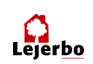 v/formand Knud-Erik Hansenlejerbo-org.661@webspeed.dktlf.  97 41 10 67mobil: 30 64 30 07			                                                      Holstebro                                                                 d. 17.11.2016          Til  Bestyrelsen   og ff. Ebbe Johansson                                 Hermed indkaldes til bestyrelsesmøde                          Torsdag d. 24. november 2016  kl. 16,00                                  på kontoret, Thorsvej 96                                   med følgende dagsorden:Referat fra seneste møde.Orientering fra administrationen, herunder effektivisering                                 (læs besparelser/omprioritering) Helhedsplaner for ”Trekanten” m.m.Indkøb af iPad til bestyrelsen ??Aftaler med youSee ?Godkende husorden for afd. uden afd.bestyrelseKurser for org.bestyrelser 2017Fra hovedbestyrelsen v/Anne Eventuelt og næste best.møde,  husk kalender    Med venlig hilsen   Knud-Erik Hansen           formandKopi til Tina Brorly 